Color Harmony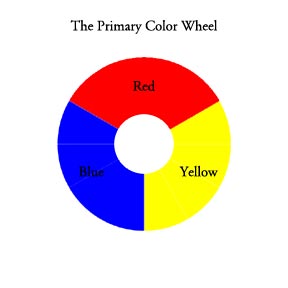 Primary Colors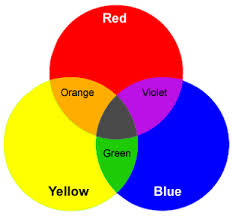 Secondary Colors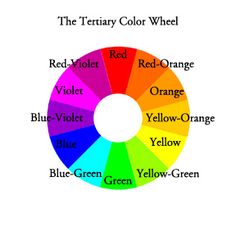 Intermediate colors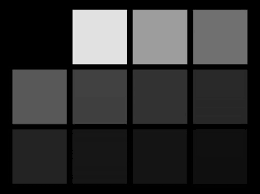 Monochrome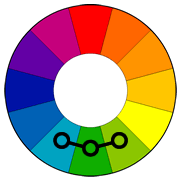 Analogous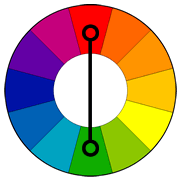 Complementary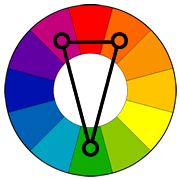 Split Complements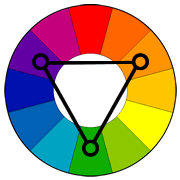 TriadicTetradic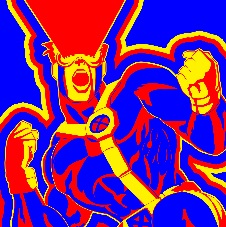 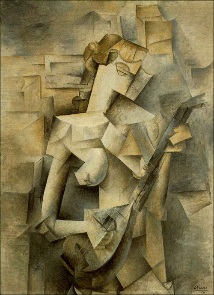 Neutrals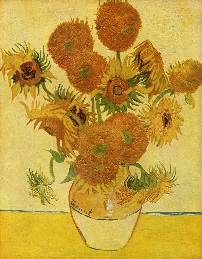 WarmCool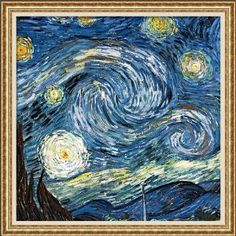 Color is a powerful tool in art.  What colors make you feel…?Happy: Sad: Angry:Wealthy:Royal:Warm:Cold: 